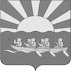 АДМИНИСТРАЦИЯ МУНИЦИПАЛЬНОГО ОБРАЗОВАНИЯ ЧУКОТСКИЙ МУНИЦИПАЛЬНЫЙ РАЙОНПОСТАНОВЛЕНИЕот 12.10. 2018 г. № 393 с. ЛаврентияО внесении изменений  в постановлениеАдминистрации муниципальногообразования Чукотский муниципальныйрайон от 28.11.2016 г. № 357	 В целях уточнения объёмов финансирования отдельных мероприятий муниципальной программы «Развитие образования в муниципальном образовании Чукотский муниципальный район на 2017-2019 годы», Администрация  муниципального образования Чукотский муниципальный районПОСТАНОВЛЯЕТ:1. Внести в постановление Администрации муниципального образования Чукотский муниципальный район от 28.11.2016 г. № 357 «Об утверждении муниципальной программы «Развитие образования в муниципальном образовании Чукотский муниципальный район  на 2017-2019  годы» следующие изменения:в Муниципальной программе «Развитие образования в муниципальном образовании Чукотский муниципальный район  на 2017-2019  годы» (далее – Программа):         1) Абзац «Объемы и источники финансирования Программы» паспорта Программы изложить в следующей редакции:2) В подпрограмме «Финансовое обеспечение муниципального задания на оказание муниципальных услуг (выполнение работ) учреждениями образования на 2017-2019 годы» приложение 4 к муниципальной программе «Развитие образования в муниципальном образовании Чукотский муниципальный район на 2017-2019 годы» (далее – Подпрограмма):2.1. Абзац «Объемы и источники финансирования Подпрограммы» паспорта Подпрограммы изложить в следующей редакции: 3) В подпрограмме «Укрепление материально-технической базы и безопасности учреждений образования муниципального образования Чукотский муниципальный район на 2017-2019 годы» приложение 5 к муниципальной программе «Развитие образования в муниципальном образовании Чукотский муниципальный район на 2017-2019 годы» (далее – Подпрограмма):3.1. Абзац «Объемы и источники финансирования Подпрограммы» паспорта Подпрограммы изложить в следующей редакции: 2. Приложение к подпрограмме «Финансовое обеспечение муниципального задания на оказание муниципальных услуг (выполнение работ) учреждениями образования на 2017-2019 годы»  изложить в редакции согласно приложению 1 к данному постановлению.3. Приложение к подпрограмме «Укрепление материально-технической базы и безопасности учреждений образования муниципального образования Чукотский муниципальный район на 2017-2019 годы»   изложить в редакции согласно приложению 2 к данному постановлению.4. Настоящее постановление вступает в силу с момента опубликования и распространяется на правоотношения, возникшие с 01.01.2017 года.5. Контроль за исполнением данного постановления возложить на Управление социальной политики администрации муниципального образования Чукотский муниципальный район (Е.А. Пенечейвуна).И.о. Главы Администрации		                                                  В.Г. Фирстов«Объемы и источники финансирования  ПрограммыОбщий объем бюджетных ассигнований Программы составляет – 1 796 864,7 тыс. рублей, в том числе по годам:     2017 год – 605 817,5 тыс. рублей;     2018 год – 604 629,4 тыс. рублей;     2019 год – 586 417,8 тыс. рублей. Из них:    за счет средств федерального бюджета – 10 301,5 тыс. рублей, в том числе по годам:     2017 год – 10 301,5 тыс. рублей;     2018 год – 0 тыс. рублей;     2019 год – 0 тыс. рублей.    за счет средств окружного бюджета – 1 331 324,2 тыс. рублей, в том числе по годам:     2017 год – 428 507,7 тыс. рублей;     2018 год – 459 253,7 тыс. рублей;     2019 год – 443 562,8 тыс. рублей.    за счет средств местного бюджета – 455 239,0 тыс. рублей, в том числе по годам:     2017 год – 167 008,3 тыс. рублей;     2018 год – 145 375,7 тыс. рублей;     2019 год – 142 855,0 тыс. рублей.  в том числе по Подпрограммам: 1) подпрограмма «Одаренные дети на 2017-2019 годы»  всего – 3 696,0 тыс. рублей за счет средств местного бюджета, в том числе по годам:     2017 год – 1 132,0 тыс. рублей;     2018 год – 1 432,0 тыс. рублей;     2019 год – 1 132,0 тыс. рублей.2) подпрограмма «Молодежная политика и организация труда, развития, отдыха и оздоровления детей и подростков на 2017-2019 годы» всего – 22 226,9 тыс. рублей, в том по годам:     2017 год – 7 514,6 тыс. рублей;     2018 год – 7 215,2 тыс. рублей;     2019 год – 7 497,1 тыс. рублей.Из них:за счет средств окружного бюджета – 16 380,0 тыс. рублей, в том числе по годам:     2017 год – 5 460,0 тыс. рублей;     2018 год – 5 460,0 тыс. рублей;     2019 год – 5 460,0 тыс. рублей.  за счет средств местного бюджета – 5 846,9 тыс. рублей, в том числе по годам:      2017 год – 2 054,6 тыс. рублей;      2018 год – 1 755,2 тыс. рублей;      2019 год – 2 037,1 тыс. рублей.3) подпрограмма «Реализация концепции модернизации российского образования на территории муниципального образования Чукотский муниципальный район на 2017-2019 годы» всего –               2 080,0 тыс. рублей за счет средств местного бюджета, в том числе по годам:     2017 год – 1 560,0 тыс. рублей;     2018 год – 260,0 тыс. рублей;     2019 год – 260,0 тыс. рублей.4) подпрограмма «Финансовое обеспечение  муниципального задания на оказание муниципальных услуг (выполнение работ) учреждениями  образования на 2017-2019 годы»  всего – 1 753 815,3 тыс. рублей, в том числе по годам:     2017 год – 584 153,2 тыс. рублей;     2018 год – 592 133,4 тыс. рублей;     2019 год – 577 528,7 тыс. рублей.Из них:    за счет средств окружного бюджета – 1 312 899,6 тыс. рублей, в том числе по годам:     2017 год – 421 903,1 тыс. рублей;     2018 год – 452 893,7 тыс. рублей;     2019 год – 438 102,8 тыс. рублей.    за счет средств местного бюджета – 440 915,7 тыс. рублей, в том числе по годам:     2017 год – 162 250,1 тыс. рублей;     2018 год – 139 239,7 тыс. рублей;     2019 год – 139 425,9 тыс. рублей.5) подпрограмма «Укрепление материально-технической базы и безопасности учреждений образования муниципального образования Чукотский муниципальный район на 2017-2019 годы» всего – 15 046,5 тыс. рублей, в том числе по годам:     2017 год – 11 457,7 тыс. рублей;     2018 год – 3 588,8 тыс. рублей;     2019 год – 0 тыс. рублей.Из них:     за счет средств федерального бюджета – 10 301,5 тыс. рублей, в том числе по годам:     2017 год – 10 301,5 тыс. рублей;     2018 год – 0 тыс. рублей;     2019 год – 0 тыс. рублей.     за счет средств окружного бюджета – 2 044,6 тыс. рублей, в том числе по годам:     2017 год – 1 144,6 тыс. рублей;     2018 год – 900,0 тыс. рублей;     2019 год – 0 тыс. рублей     за счет средств местного бюджета – 2 700,4 тыс. рублей, в том числе по годам:     2017 год – 11,6 тыс. рублей;     2018 год – 2 688,8 тыс. рублей;     2019 год – 0 тыс. рублей.».«Объемы и источники финансирования  ПодпрограммыВсего по Подпрограмме – 1 753 815,3 тыс. рублей, в том числе по годам:     2017 год – 584 153,2 тыс. рублей;     2018 год – 592 133,4 тыс. рублей;     2019 год – 577 528,7 тыс. рублей.Из них:    за счет средств окружного бюджета – 1 312 899,6 тыс. рублей, в том числе по годам:     2017 год – 421 903,1 тыс. рублей;     2018 год – 452 893,7 тыс. рублей;     2019 год – 438 102,8 тыс. рублей.    за счет средств местного бюджета – 440 915,7 тыс. рублей, в том числе по годам:     2017 год – 162 250,1 тыс. рублей;     2018 год – 139 239,7 тыс. рублей;     2019 год – 139 425,9 тыс. рублей.».«Объемы и источники финансирования ПодпрограммыВсего по Подпрограмме – 15 046,5 тыс. рублей, в том числе по годам:     2017 год – 11 457,6 тыс. рублей;     2018 год – 3 588,8 тыс. рублей;     2019 год – 0 тыс. рублей.Из них:    за счет средств федерального бюджета – 10 301,5 тыс. рублей, в том числе по годам:     2017 год – 10 301,5 тыс. рублей;     2018 год – 0 тыс. рублей;     2019 год – 0 тыс. рублей.    за счет средств окружного бюджета – 2 044,6 тыс. рублей, в том числе по годам:     2017 год – 1 144,6 тыс. рублей;     2018 год – 900,0 тыс. рублей;     2019 год – 0 тыс. рублей.    за счет средств местного бюджета – 2 700,4 тыс. рублей, в том числе по годам:     2017 год – 11,6 тыс. рублей;     2018 год –2 688,8 тыс. рублей;     2019 год – 0 тыс. рублей.».Приложение 1 к постановлению Администрации муниципального образования Чукотский муниципальный район от 12.10.2018 г. года              № 393«Приложение к подпрограмме «Финансовое обеспечение муниципального задания на оказание муниципальных услуг (выполнение работ) учреждениями образования на 2017-2019 годы» муниципальной программы «Развитие образования в муниципальном образовании Чукотский муниципальный район на 2017-2019 годы»Приложение 1 к постановлению Администрации муниципального образования Чукотский муниципальный район от 12.10.2018 г. года              № 393«Приложение к подпрограмме «Финансовое обеспечение муниципального задания на оказание муниципальных услуг (выполнение работ) учреждениями образования на 2017-2019 годы» муниципальной программы «Развитие образования в муниципальном образовании Чукотский муниципальный район на 2017-2019 годы»ПЕРЕЧЕНЬПЕРЕЧЕНЬПЕРЕЧЕНЬПЕРЕЧЕНЬПЕРЕЧЕНЬПЕРЕЧЕНЬПЕРЕЧЕНЬмероприятий Подпрограммы «Финансовое обеспечение муниципального задания на оказание муниципальных услуг (выполнение работ) учреждениями образования на 2017-2019 годы» муниципальной программы «Развитие образования в муниципальном образовании Чукотский муниципальный район на 2017-2019 годы»мероприятий Подпрограммы «Финансовое обеспечение муниципального задания на оказание муниципальных услуг (выполнение работ) учреждениями образования на 2017-2019 годы» муниципальной программы «Развитие образования в муниципальном образовании Чукотский муниципальный район на 2017-2019 годы»мероприятий Подпрограммы «Финансовое обеспечение муниципального задания на оказание муниципальных услуг (выполнение работ) учреждениями образования на 2017-2019 годы» муниципальной программы «Развитие образования в муниципальном образовании Чукотский муниципальный район на 2017-2019 годы»мероприятий Подпрограммы «Финансовое обеспечение муниципального задания на оказание муниципальных услуг (выполнение работ) учреждениями образования на 2017-2019 годы» муниципальной программы «Развитие образования в муниципальном образовании Чукотский муниципальный район на 2017-2019 годы»мероприятий Подпрограммы «Финансовое обеспечение муниципального задания на оказание муниципальных услуг (выполнение работ) учреждениями образования на 2017-2019 годы» муниципальной программы «Развитие образования в муниципальном образовании Чукотский муниципальный район на 2017-2019 годы»мероприятий Подпрограммы «Финансовое обеспечение муниципального задания на оказание муниципальных услуг (выполнение работ) учреждениями образования на 2017-2019 годы» муниципальной программы «Развитие образования в муниципальном образовании Чукотский муниципальный район на 2017-2019 годы»мероприятий Подпрограммы «Финансовое обеспечение муниципального задания на оказание муниципальных услуг (выполнение работ) учреждениями образования на 2017-2019 годы» муниципальной программы «Развитие образования в муниципальном образовании Чукотский муниципальный район на 2017-2019 годы»№ п/пНаименование направления, раздела, мероприятияПериод реализации мероприятий, годыОбъем бюджетных ассигнований, тыс. рублейОбъем бюджетных ассигнований, тыс. рублейОбъем бюджетных ассигнований, тыс. рублейИсполнитель Подпрограммы№ п/пНаименование направления, раздела, мероприятияПериод реализации мероприятий, годывсегов том числе средства:в том числе средства:Исполнитель Подпрограммы№ п/пНаименование направления, раздела, мероприятияПериод реализации мероприятий, годывсегоокружного бюджетаместного бюджетаИсполнитель Подпрограммы12345671Финансовое обеспечение выполнения муниципального задания детскими дошкольными учреждениями  2017-2019     304 707,4          228 903,3              75 804,1   МБДОУ «Детский сад «Радуга» с.Лаврентия», МБДОУ «Детский сад «Солнышко» с.Лорино»1Финансовое обеспечение выполнения муниципального задания детскими дошкольными учреждениями 2017    100 522,9            72 123,1              28 399,8   МБДОУ «Детский сад «Радуга» с.Лаврентия», МБДОУ «Детский сад «Солнышко» с.Лорино»1Финансовое обеспечение выполнения муниципального задания детскими дошкольными учреждениями 2018    103 175,9            79 445,8             23 730,1   МБДОУ «Детский сад «Радуга» с.Лаврентия», МБДОУ «Детский сад «Солнышко» с.Лорино»1Финансовое обеспечение выполнения муниципального задания детскими дошкольными учреждениями 2019    101 008,6            77 334,4              23 674,2   МБДОУ «Детский сад «Радуга» с.Лаврентия», МБДОУ «Детский сад «Солнышко» с.Лорино»2Финансовое обеспечение выполнения муниципального задания школами-детскими садами и школами (начальной, неполной средней и средней)  2017-2019  1 034 501,9         780 142,0            254 359,9   МБОУ «Центр образования с.Лаврентия»,  МБОУ "СОШ с.Лорино», МБОУ «Центр образования с.Нешкан», МБОУ «Центр образования с.Инчоун», МБОУ «Центр образования с.Энурмино»2Финансовое обеспечение выполнения муниципального задания школами-детскими садами и школами (начальной, неполной средней и средней) 2017    349 694,1          252 916,2              96 777,9   МБОУ «Центр образования с.Лаврентия»,  МБОУ "СОШ с.Лорино», МБОУ «Центр образования с.Нешкан», МБОУ «Центр образования с.Инчоун», МБОУ «Центр образования с.Энурмино»2Финансовое обеспечение выполнения муниципального задания школами-детскими садами и школами (начальной, неполной средней и средней) 2018    346 591,2         267 635,6   78 955,6   МБОУ «Центр образования с.Лаврентия»,  МБОУ "СОШ с.Лорино», МБОУ «Центр образования с.Нешкан», МБОУ «Центр образования с.Инчоун», МБОУ «Центр образования с.Энурмино»2Финансовое обеспечение выполнения муниципального задания школами-детскими садами и школами (начальной, неполной средней и средней) 2019    338 216,6          259 590,2              78 626,4   МБОУ «Центр образования с.Лаврентия»,  МБОУ "СОШ с.Лорино», МБОУ «Центр образования с.Нешкан», МБОУ «Центр образования с.Инчоун», МБОУ «Центр образования с.Энурмино»3Финансовое обеспечение выполнения муниципального задания школами-интернатами 2017-2019     374 238,6          270 609,1            103 629,5   МБОУ «Школа-интернат среднего  общего образования с.Уэлен»3Финансовое обеспечение выполнения муниципального задания школами-интернатами2017    121 258,3            86 643,5              34 614,8   МБОУ «Школа-интернат среднего  общего образования с.Уэлен»3Финансовое обеспечение выполнения муниципального задания школами-интернатами2018    127 830,6         93 608,9              34 221,7   МБОУ «Школа-интернат среднего  общего образования с.Уэлен»3Финансовое обеспечение выполнения муниципального задания школами-интернатами2019    125 149,7            90 356,7              34 793,0   МБОУ «Школа-интернат среднего  общего образования с.Уэлен»4Финансовое обеспечение выполнения муниципального задания учреждениями по внешкольной работе с детьми 2017-2019       40 367,4            33 245,2                7 122,2   МБУ ДО «Детская школа искусств с.Лаврентия»4Финансовое обеспечение выполнения муниципального задания учреждениями по внешкольной работе с детьми2017      12 677,9            10 220,3                2 457,6   МБУ ДО «Детская школа искусств с.Лаврентия»4Финансовое обеспечение выполнения муниципального задания учреждениями по внешкольной работе с детьми2018      14 535,7            12 203,4                2 332,3   МБУ ДО «Детская школа искусств с.Лаврентия»4Финансовое обеспечение выполнения муниципального задания учреждениями по внешкольной работе с детьми2019      13 153,8            10 821,5                2 332,3   МБУ ДО «Детская школа искусств с.Лаврентия»5Всего по Подпрограмме 2017-2019  1 753 815,3       1 312 899,6   440 915,7  5Всего по Подпрограмме2017    584 153,2          421 903,1            162 250,1   5Всего по Подпрограмме2018    592 133,4          452 893,7   139 239,7   5Всего по Подпрограмме2019    577 528,7          438 102,8            139 425,9   Приложение 2 к постановлению Администрации муниципального образования Чукотский муниципальный район от 12.10. 2018 г. № 393Приложение к подпрограмме «Укрепление материально-технической базы и безопасности учреждений образования муниципального образования Чукотский муниципальный район на 2017-2019 годы» муниципальной программы «Развитие образования в Чукотском муниципальном районе на 2017-2019 годы»».».».».».».».».